ACCESIBILIDAD UNIVERSALACCESIBILIDAD UNIVERSALACCESIBILIDAD UNIVERSALCATEGORÍASRequisitos mínimos a cumplirDetalles de las especificaciones requeridas según las normas de accesibilidad universalENTORNO FISICOÁrea PerimetralRampa pavimento - conténPendiente máxima de la rampa 8%  y terminar en "0" con el pavimento. Señalización vertical o en planta, con el símbolo internacional de accesibilidad.Área PerimetralEstacionamiento reservado a personas con discapacidad exterior(calle) señalizadoDos espacios delimitados con colores resaltantes y señalizados próximos a la entrada principal. Área PerimetralTextura en la aceraTextura antideslizante o violinada.Área PerimetralAceras libres de obstáculosPostes, letreros, filtrantes y árboles.Área PerimetralSeñalética adecuadaSímbolo internacional de Accesibilidad, logo con fondo azul y caricatura en blancoReglas de Accesibilidad Universal Sin Barreras ArquitectónicasReglas de Accesibilidad Universal Sin Barreras ArquitectónicasReglas de Accesibilidad Universal Sin Barreras ArquitectónicasENTORNO FISICOENTORNO FISICOENTORNO FISICOCategoríasRequisitos mínimos a cumplirDetalles de las especificaciones requeridas según las normas de accesibilidad universalÁrea PerimetralRampa pavimento - conténPendiente máxima de la rampa 8%  y terminar en "0" con el pavimento. Señalización vertical o en planta, con el símbolo internacional de accesibilidad.Área PerimetralÁrea Perimetral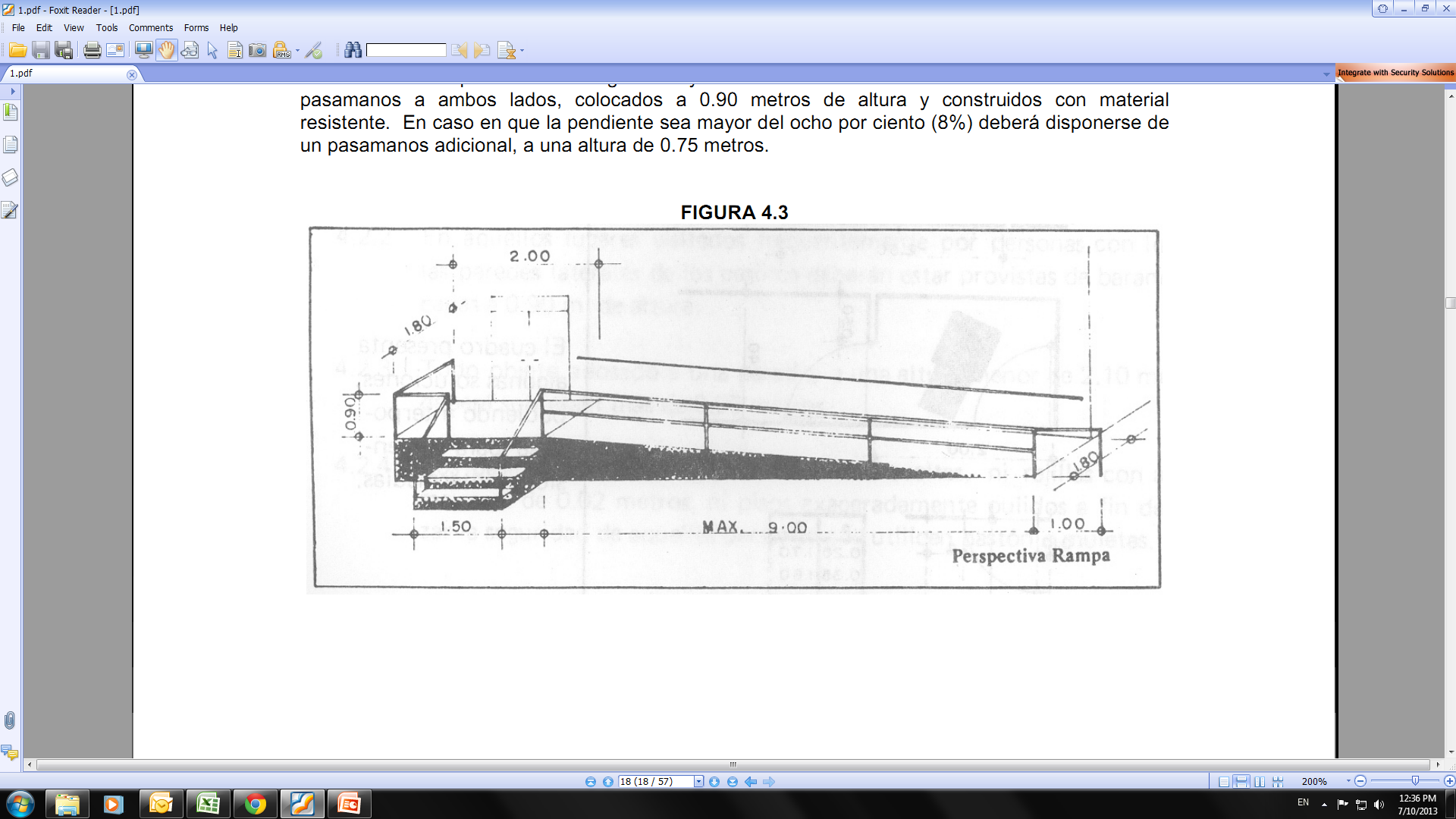 CategoríasRequisitos mínimos a cumplirDetalles de las especificaciones requeridas según las normas de accesibilidad universalÁrea PerimetralSeñalética adecuadaSímbolo internacional de Accesibilidad, logo con fondo azul y caricatura en blancoÁrea Perimetral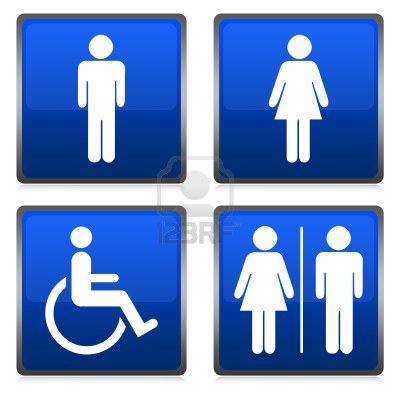 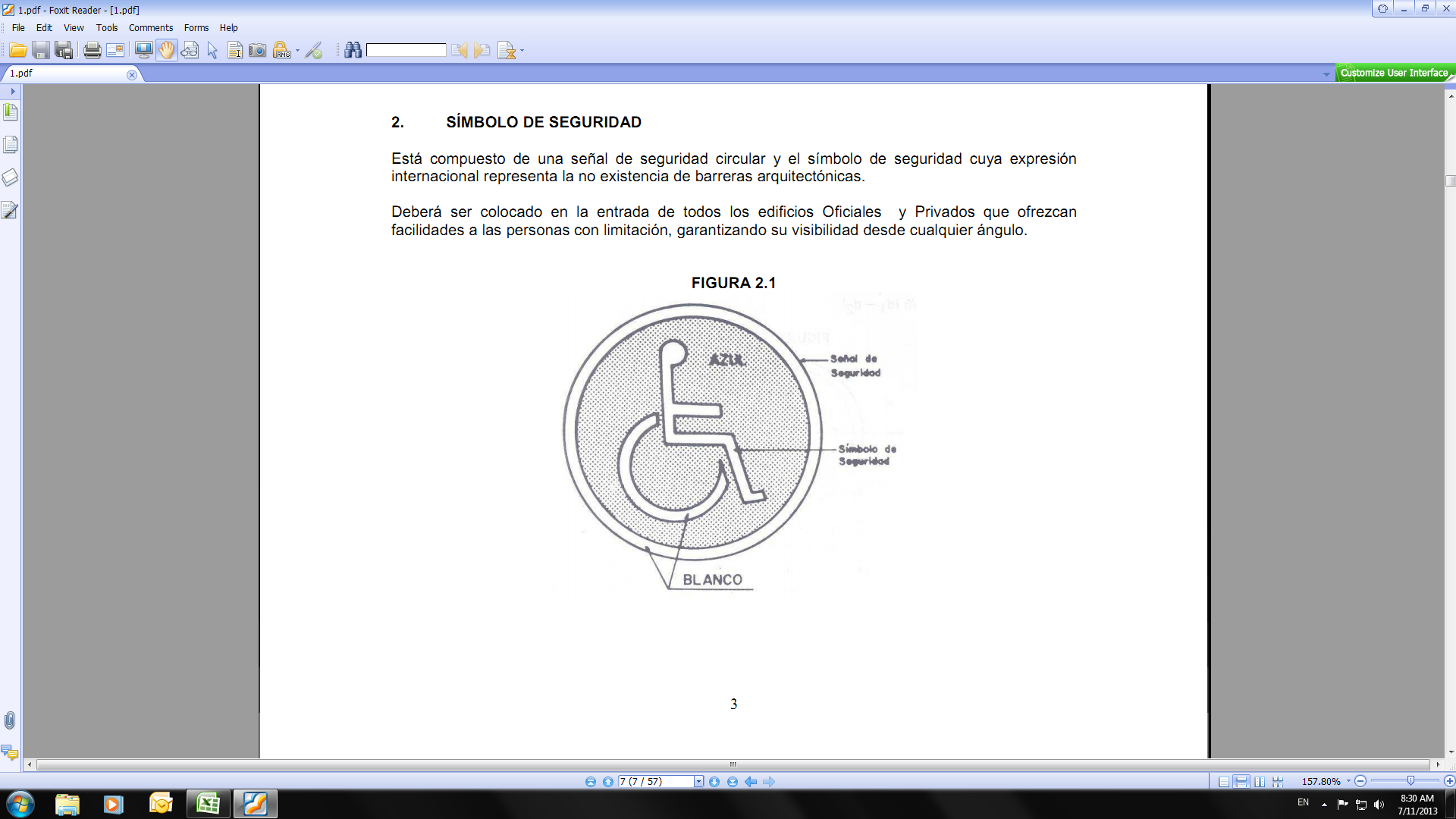 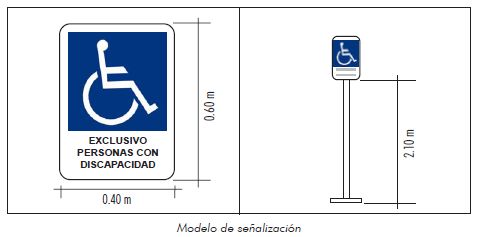 Área Perimetral